УКРАЇНАЧЕРНІВЕЦЬКА ОБЛАСНА ДЕРЖАВНА АДМІНІСТРАЦІЯЧЕРНІВЕЦЬКА ОБЛАСНА ВІЙСЬКОВА АДМІНІСТРАЦІЯДЕПАРТАМЕНТ ОСВІТИ І НАУКИвул. М. Грушевського, 1, м. Чернівці, 58002, тел. (0372) 55-29-66, факс 57-32-84,Е-mail: doncv@ukr.net   Код ЄДРПОУ 3930133704.10.2023 № 01-34/2111                        На № ____________від _____________Керівникам органів управління у сфері освіти територіальних громад                                                                                                   Керівникам закладів освіти                                                                                  обласного  підпорядкування             Відповідно до листа Міністерства культури та інформаційної політики України від 02 жовтня 2023 року № 06/11/8484-23 Департамент освіти і науки ЧОВА інформує про наступне.            Національний проєкт з медіаграмотності «Фільтр» Міністерства культури та інформаційної політики України спільно з Національною суспільною телерадіокомпанією України готує телевізійний урок «Всеукраїнський урок єдності», який буде присвячений темі протидії дезінформації та маніпуляціям.                      Урок буде транслюватися на телеканалі «Суспільне. Культура» 6 жовтня о 12:00, а також на Youtube-каналі «Перший». Ця ініціатива має на меті підвищити рівень стійкості українців до пропаганди та вдосконалити навички критичного мислення.           Трансляція Всеукраїнського уроку єдності триватиме 30 хвилин. Наприкінці телевізійного уроку дітям буде запропоновано пройти тест-гру, яка складатиметься з 7 запитань. Для цього потрібно, щоб учні просканували QR-код на екрані та перейшли за посиланням.           Інформацію про Урок поширити на сторінках в соціальних мережах та на сайті. Інформаційні матеріали для публікацій доступні за посиланням: https://drive.google.com/drive/folders/1ycJjHm28xcYZuSPeFBsb9gGUAHzQxUbz?usp=drive_link               Просимо інформувати заклади освіти та сприяти участі у заході.Заступник директора Департаменту,начальник управління освіти, науки тацифрової трансформації 						Оксана ГРИНЮКОксана Шпанюк (0372) 55 18 16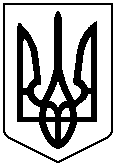 